Über das zuständige Veterinäramt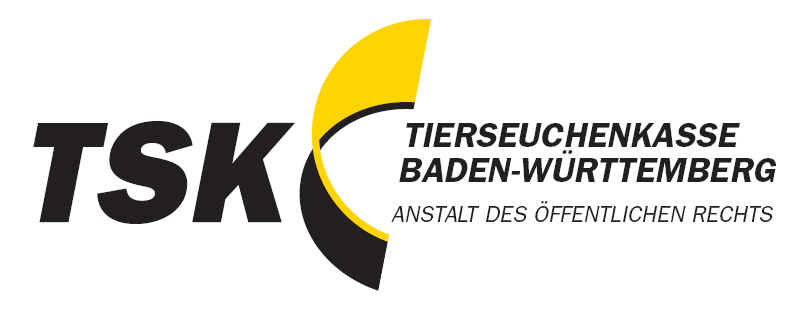 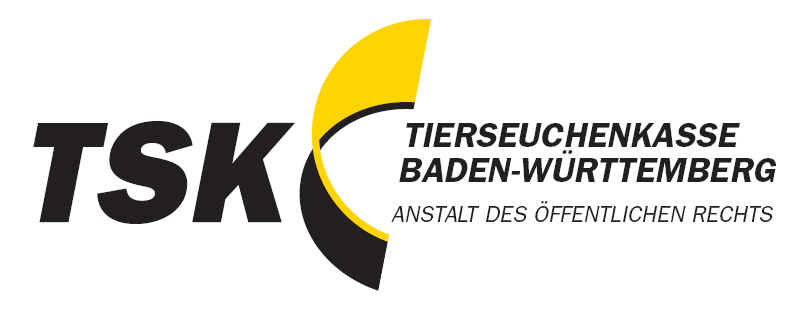 an die Tierseuchenkasse Baden- WürttembergHohenzollernstr. 1070178 StuttgartSchadensblock (TSK): __ __ __ __ __ __ __ __ __ __ __ __ __Antrag auf Entschädigung nach §§ 15 ff TierGesG für Schäden infolge Achtung: Sofern die Tötung der hier beantragten Schadenstiere auf Anordnung der zuständigen Behörde erfolgte, muss der vollständige, schriftliche Antrag auf Entschädigung innerhalb von 30 Tagen nach der Tötung des letzten Tieres (bei einer Bestandstötung: nach Tötung des letzten Tieres eines Bestandes) bei dem zuständigen Veterinäramt eingegangen sein, andernfalls entfällt der Anspruch auf Entschädigung (§ 18 Abs. 1 Satz 2 TierGesG).In allen anderen Fällen muss der Antrag auf Entschädigung innerhalb eines Jahres nach Ablauf des Jahres in dem der Anspruch entstanden ist, über das zuständige Veterinäramt der Tierseuchenkasse zugegangen und von dieser bearbeitet und entschieden worden sein (§ 22 Abs. 6 TierGesG).I. Antragsteller(in) Hinweis: Nur vollständig ausgefüllte Anträge können bearbeitet werden. Bei fehlenden Angaben wird der Antrag zur Vervollständigung an das zuständige Veterinäramt zurückgesendet.II. Untere Verwaltungs-, bzw. Tiergesundheitsbehörde / VeterinäramtII. Untere Verwaltungs-, bzw. Tiergesundheitsbehörde / VeterinäramtEingangstempel des zuständigen Veterinäramts:Eingangsstempel der Tierseuchenkasse Baden-Württemberg:Tierhalternummer der Tierseuchenkasse 0 Tierhalternummer der Tierseuchenkasse 0 Tierhalternummer der Tierseuchenkasse 0 Tierhalternummer der Tierseuchenkasse 0 Registriernummer nach ViehVerkVO2 7 6  0 8 Registriernummer nach ViehVerkVO2 7 6  0 8 Registriernummer nach ViehVerkVO2 7 6  0 8 Registriernummer nach ViehVerkVO2 7 6  0 8 Registriernummer nach ViehVerkVO2 7 6  0 8 NameNameNameNameVornameVornameVornameVornameVornameStraße, HausnummerStraße, HausnummerStraße, HausnummerStraße, HausnummerPostleitzahl, OrtPostleitzahl, OrtPostleitzahl, OrtPostleitzahl, OrtPostleitzahl, OrtKreditinstitutKreditinstitutKreditinstitutKreditinstitutKreditinstitutVorsteuerabzugsberechtigtja                                      neinVorsteuerabzugsberechtigtja                                      neinVorsteuerabzugsberechtigtja                                      neinVorsteuerabzugsberechtigtja                                      neinIBAN DE IBAN DE IBAN DE IBAN DE Gesamtanzahl der gehaltenen Tiere zum Zeitpunkt des Schadensbeginn:Gesamtanzahl der gehaltenen Tiere zum Zeitpunkt des Schadensbeginn:Gesamtanzahl der gehaltenen Tiere zum Zeitpunkt des Schadensbeginn:Gesamtanzahl der gehaltenen Tiere zum Zeitpunkt des Schadensbeginn:Gesamtanzahl der gehaltenen Tiere zum Zeitpunkt des Schadensbeginn:Gesamtanzahl der gehaltenen Tiere zum Zeitpunkt des Schadensbeginn:Gesamtanzahl der gehaltenen Tiere zum Zeitpunkt des Schadensbeginn:Gesamtanzahl der gehaltenen Tiere zum Zeitpunkt des Schadensbeginn:Gesamtanzahl der gehaltenen Tiere zum Zeitpunkt des Schadensbeginn:PferdeRinder(werden von HIT übernommen)Schweine(Zucht- und Mastschweine, Ferkel)Schafe(einschließlich Lämmer)Schafe(einschließlich Lämmer)Schafe(einschließlich Lämmer)Hühner(Zucht-und  Masttiere, Küken)Puten / TruthühnerBienenvölkerIch erkläre mit der Beantragung der Entschädigung:dass ich keine sonstigen Zahlungen für dieselben beihilfefähigen Kosten erhalte (z.B. Schadenersatz, Haftpflichtansprüche, Tierversicherung), wenn dies 100% der beihilfefähigen Kosten übersteigen würde;dass mein  Landwirtschaftsbetrieb ein kleines oder mittleres Unternehmen oder ein Kleinstunternehmen im Sinne der VO (EU) Nr. 702/2014 ist (Beschäftigung von weniger als 250 Personen, Jahresumsatz höchstens 50 Mio. € oder Jahresbilanzsumme höchstens 43 Mio. €), bzw. meine Tierhaltung eine Hobbytierhaltung (Tierhaltung ohne wirtschaftliche Tätigkeit) ist;dass mir gegenüber keine offene Rückforderungsanordnung der EU-Kommission aufgrund eines früheren Beschlusses der EU-Kommission zur Feststellung der Unzulässigkeit einer Beihilfe und Ihrer Unvereinbarkeit mit dem Binnenmarkt besteht;dass meine Tierhaltung nicht zu einem Unternehmen gehört, dass als Unternehmen in Schwierigkeiten im Sinne von Art. 2 Nr. 14 der VO 702/2014 anzusehen ist.Ich stimme unwiderruflich der Verrechnung einer aufgrund dieses Antrags gewährten Entschädigung mit sämtlichen offenen Forderungen –unabhängig deren Fälligkeit- gegenüber der TSK zu.Ich erkläre mit der Beantragung der Entschädigung:dass ich keine sonstigen Zahlungen für dieselben beihilfefähigen Kosten erhalte (z.B. Schadenersatz, Haftpflichtansprüche, Tierversicherung), wenn dies 100% der beihilfefähigen Kosten übersteigen würde;dass mein  Landwirtschaftsbetrieb ein kleines oder mittleres Unternehmen oder ein Kleinstunternehmen im Sinne der VO (EU) Nr. 702/2014 ist (Beschäftigung von weniger als 250 Personen, Jahresumsatz höchstens 50 Mio. € oder Jahresbilanzsumme höchstens 43 Mio. €), bzw. meine Tierhaltung eine Hobbytierhaltung (Tierhaltung ohne wirtschaftliche Tätigkeit) ist;dass mir gegenüber keine offene Rückforderungsanordnung der EU-Kommission aufgrund eines früheren Beschlusses der EU-Kommission zur Feststellung der Unzulässigkeit einer Beihilfe und Ihrer Unvereinbarkeit mit dem Binnenmarkt besteht;dass meine Tierhaltung nicht zu einem Unternehmen gehört, dass als Unternehmen in Schwierigkeiten im Sinne von Art. 2 Nr. 14 der VO 702/2014 anzusehen ist.Ich stimme unwiderruflich der Verrechnung einer aufgrund dieses Antrags gewährten Entschädigung mit sämtlichen offenen Forderungen –unabhängig deren Fälligkeit- gegenüber der TSK zu.Ich erkläre mit der Beantragung der Entschädigung:dass ich keine sonstigen Zahlungen für dieselben beihilfefähigen Kosten erhalte (z.B. Schadenersatz, Haftpflichtansprüche, Tierversicherung), wenn dies 100% der beihilfefähigen Kosten übersteigen würde;dass mein  Landwirtschaftsbetrieb ein kleines oder mittleres Unternehmen oder ein Kleinstunternehmen im Sinne der VO (EU) Nr. 702/2014 ist (Beschäftigung von weniger als 250 Personen, Jahresumsatz höchstens 50 Mio. € oder Jahresbilanzsumme höchstens 43 Mio. €), bzw. meine Tierhaltung eine Hobbytierhaltung (Tierhaltung ohne wirtschaftliche Tätigkeit) ist;dass mir gegenüber keine offene Rückforderungsanordnung der EU-Kommission aufgrund eines früheren Beschlusses der EU-Kommission zur Feststellung der Unzulässigkeit einer Beihilfe und Ihrer Unvereinbarkeit mit dem Binnenmarkt besteht;dass meine Tierhaltung nicht zu einem Unternehmen gehört, dass als Unternehmen in Schwierigkeiten im Sinne von Art. 2 Nr. 14 der VO 702/2014 anzusehen ist.Ich stimme unwiderruflich der Verrechnung einer aufgrund dieses Antrags gewährten Entschädigung mit sämtlichen offenen Forderungen –unabhängig deren Fälligkeit- gegenüber der TSK zu.Ich erkläre mit der Beantragung der Entschädigung:dass ich keine sonstigen Zahlungen für dieselben beihilfefähigen Kosten erhalte (z.B. Schadenersatz, Haftpflichtansprüche, Tierversicherung), wenn dies 100% der beihilfefähigen Kosten übersteigen würde;dass mein  Landwirtschaftsbetrieb ein kleines oder mittleres Unternehmen oder ein Kleinstunternehmen im Sinne der VO (EU) Nr. 702/2014 ist (Beschäftigung von weniger als 250 Personen, Jahresumsatz höchstens 50 Mio. € oder Jahresbilanzsumme höchstens 43 Mio. €), bzw. meine Tierhaltung eine Hobbytierhaltung (Tierhaltung ohne wirtschaftliche Tätigkeit) ist;dass mir gegenüber keine offene Rückforderungsanordnung der EU-Kommission aufgrund eines früheren Beschlusses der EU-Kommission zur Feststellung der Unzulässigkeit einer Beihilfe und Ihrer Unvereinbarkeit mit dem Binnenmarkt besteht;dass meine Tierhaltung nicht zu einem Unternehmen gehört, dass als Unternehmen in Schwierigkeiten im Sinne von Art. 2 Nr. 14 der VO 702/2014 anzusehen ist.Ich stimme unwiderruflich der Verrechnung einer aufgrund dieses Antrags gewährten Entschädigung mit sämtlichen offenen Forderungen –unabhängig deren Fälligkeit- gegenüber der TSK zu.Ich erkläre mit der Beantragung der Entschädigung:dass ich keine sonstigen Zahlungen für dieselben beihilfefähigen Kosten erhalte (z.B. Schadenersatz, Haftpflichtansprüche, Tierversicherung), wenn dies 100% der beihilfefähigen Kosten übersteigen würde;dass mein  Landwirtschaftsbetrieb ein kleines oder mittleres Unternehmen oder ein Kleinstunternehmen im Sinne der VO (EU) Nr. 702/2014 ist (Beschäftigung von weniger als 250 Personen, Jahresumsatz höchstens 50 Mio. € oder Jahresbilanzsumme höchstens 43 Mio. €), bzw. meine Tierhaltung eine Hobbytierhaltung (Tierhaltung ohne wirtschaftliche Tätigkeit) ist;dass mir gegenüber keine offene Rückforderungsanordnung der EU-Kommission aufgrund eines früheren Beschlusses der EU-Kommission zur Feststellung der Unzulässigkeit einer Beihilfe und Ihrer Unvereinbarkeit mit dem Binnenmarkt besteht;dass meine Tierhaltung nicht zu einem Unternehmen gehört, dass als Unternehmen in Schwierigkeiten im Sinne von Art. 2 Nr. 14 der VO 702/2014 anzusehen ist.Ich stimme unwiderruflich der Verrechnung einer aufgrund dieses Antrags gewährten Entschädigung mit sämtlichen offenen Forderungen –unabhängig deren Fälligkeit- gegenüber der TSK zu.Ich erkläre mit der Beantragung der Entschädigung:dass ich keine sonstigen Zahlungen für dieselben beihilfefähigen Kosten erhalte (z.B. Schadenersatz, Haftpflichtansprüche, Tierversicherung), wenn dies 100% der beihilfefähigen Kosten übersteigen würde;dass mein  Landwirtschaftsbetrieb ein kleines oder mittleres Unternehmen oder ein Kleinstunternehmen im Sinne der VO (EU) Nr. 702/2014 ist (Beschäftigung von weniger als 250 Personen, Jahresumsatz höchstens 50 Mio. € oder Jahresbilanzsumme höchstens 43 Mio. €), bzw. meine Tierhaltung eine Hobbytierhaltung (Tierhaltung ohne wirtschaftliche Tätigkeit) ist;dass mir gegenüber keine offene Rückforderungsanordnung der EU-Kommission aufgrund eines früheren Beschlusses der EU-Kommission zur Feststellung der Unzulässigkeit einer Beihilfe und Ihrer Unvereinbarkeit mit dem Binnenmarkt besteht;dass meine Tierhaltung nicht zu einem Unternehmen gehört, dass als Unternehmen in Schwierigkeiten im Sinne von Art. 2 Nr. 14 der VO 702/2014 anzusehen ist.Ich stimme unwiderruflich der Verrechnung einer aufgrund dieses Antrags gewährten Entschädigung mit sämtlichen offenen Forderungen –unabhängig deren Fälligkeit- gegenüber der TSK zu.Ich erkläre mit der Beantragung der Entschädigung:dass ich keine sonstigen Zahlungen für dieselben beihilfefähigen Kosten erhalte (z.B. Schadenersatz, Haftpflichtansprüche, Tierversicherung), wenn dies 100% der beihilfefähigen Kosten übersteigen würde;dass mein  Landwirtschaftsbetrieb ein kleines oder mittleres Unternehmen oder ein Kleinstunternehmen im Sinne der VO (EU) Nr. 702/2014 ist (Beschäftigung von weniger als 250 Personen, Jahresumsatz höchstens 50 Mio. € oder Jahresbilanzsumme höchstens 43 Mio. €), bzw. meine Tierhaltung eine Hobbytierhaltung (Tierhaltung ohne wirtschaftliche Tätigkeit) ist;dass mir gegenüber keine offene Rückforderungsanordnung der EU-Kommission aufgrund eines früheren Beschlusses der EU-Kommission zur Feststellung der Unzulässigkeit einer Beihilfe und Ihrer Unvereinbarkeit mit dem Binnenmarkt besteht;dass meine Tierhaltung nicht zu einem Unternehmen gehört, dass als Unternehmen in Schwierigkeiten im Sinne von Art. 2 Nr. 14 der VO 702/2014 anzusehen ist.Ich stimme unwiderruflich der Verrechnung einer aufgrund dieses Antrags gewährten Entschädigung mit sämtlichen offenen Forderungen –unabhängig deren Fälligkeit- gegenüber der TSK zu.Ich erkläre mit der Beantragung der Entschädigung:dass ich keine sonstigen Zahlungen für dieselben beihilfefähigen Kosten erhalte (z.B. Schadenersatz, Haftpflichtansprüche, Tierversicherung), wenn dies 100% der beihilfefähigen Kosten übersteigen würde;dass mein  Landwirtschaftsbetrieb ein kleines oder mittleres Unternehmen oder ein Kleinstunternehmen im Sinne der VO (EU) Nr. 702/2014 ist (Beschäftigung von weniger als 250 Personen, Jahresumsatz höchstens 50 Mio. € oder Jahresbilanzsumme höchstens 43 Mio. €), bzw. meine Tierhaltung eine Hobbytierhaltung (Tierhaltung ohne wirtschaftliche Tätigkeit) ist;dass mir gegenüber keine offene Rückforderungsanordnung der EU-Kommission aufgrund eines früheren Beschlusses der EU-Kommission zur Feststellung der Unzulässigkeit einer Beihilfe und Ihrer Unvereinbarkeit mit dem Binnenmarkt besteht;dass meine Tierhaltung nicht zu einem Unternehmen gehört, dass als Unternehmen in Schwierigkeiten im Sinne von Art. 2 Nr. 14 der VO 702/2014 anzusehen ist.Ich stimme unwiderruflich der Verrechnung einer aufgrund dieses Antrags gewährten Entschädigung mit sämtlichen offenen Forderungen –unabhängig deren Fälligkeit- gegenüber der TSK zu.Ich erkläre mit der Beantragung der Entschädigung:dass ich keine sonstigen Zahlungen für dieselben beihilfefähigen Kosten erhalte (z.B. Schadenersatz, Haftpflichtansprüche, Tierversicherung), wenn dies 100% der beihilfefähigen Kosten übersteigen würde;dass mein  Landwirtschaftsbetrieb ein kleines oder mittleres Unternehmen oder ein Kleinstunternehmen im Sinne der VO (EU) Nr. 702/2014 ist (Beschäftigung von weniger als 250 Personen, Jahresumsatz höchstens 50 Mio. € oder Jahresbilanzsumme höchstens 43 Mio. €), bzw. meine Tierhaltung eine Hobbytierhaltung (Tierhaltung ohne wirtschaftliche Tätigkeit) ist;dass mir gegenüber keine offene Rückforderungsanordnung der EU-Kommission aufgrund eines früheren Beschlusses der EU-Kommission zur Feststellung der Unzulässigkeit einer Beihilfe und Ihrer Unvereinbarkeit mit dem Binnenmarkt besteht;dass meine Tierhaltung nicht zu einem Unternehmen gehört, dass als Unternehmen in Schwierigkeiten im Sinne von Art. 2 Nr. 14 der VO 702/2014 anzusehen ist.Ich stimme unwiderruflich der Verrechnung einer aufgrund dieses Antrags gewährten Entschädigung mit sämtlichen offenen Forderungen –unabhängig deren Fälligkeit- gegenüber der TSK zu.Bestehen Ansprüche gegen einen Dritten (Haftungsansprüche, Schadenersatz, Tierversicherung)?Bestehen Ansprüche gegen einen Dritten (Haftungsansprüche, Schadenersatz, Tierversicherung)?Bestehen Ansprüche gegen einen Dritten (Haftungsansprüche, Schadenersatz, Tierversicherung)?Bestehen Ansprüche gegen einen Dritten (Haftungsansprüche, Schadenersatz, Tierversicherung)?Bestehen Ansprüche gegen einen Dritten (Haftungsansprüche, Schadenersatz, Tierversicherung)?Bestehen Ansprüche gegen einen Dritten (Haftungsansprüche, Schadenersatz, Tierversicherung)?Bestehen Ansprüche gegen einen Dritten (Haftungsansprüche, Schadenersatz, Tierversicherung)?Bestehen Ansprüche gegen einen Dritten (Haftungsansprüche, Schadenersatz, Tierversicherung)?Bestehen Ansprüche gegen einen Dritten (Haftungsansprüche, Schadenersatz, Tierversicherung)?neinja, gegenja, gegenja, gegenja, gegenja, gegenja, gegenja, gegenja, gegenIch bin mit dem vom Amtstierarzt ermittelten gemeinen Wert einverstandenIch bin mit dem vom Amtstierarzt ermittelten gemeinen Wert einverstandenIch bin mit dem vom Amtstierarzt ermittelten gemeinen Wert einverstandenIch bin mit dem vom Amtstierarzt ermittelten gemeinen Wert einverstandenIch bin mit dem vom Amtstierarzt ermittelten gemeinen Wert einverstandenIch bin mit dem vom Amtstierarzt ermittelten gemeinen Wert einverstandenIch bin mit dem vom Amtstierarzt ermittelten gemeinen Wert einverstandenIch bin mit dem vom Amtstierarzt ermittelten gemeinen Wert einverstandenIch bin mit dem vom Amtstierarzt ermittelten gemeinen Wert einverstandenjajajajajanein nein nein nein Datum, Unterschrift des / der Antragstellers/-inTel. Nr. Fax-Nr. und / oder E-Mail1. Eingangsdatum des vollständigen schriftlichen Antrags bei der unteren Verwaltungs-, bzw. Tiergesundheitsbehörde (Bitte durch Eingangsstempel nachweisen)1. Eingangsdatum des vollständigen schriftlichen Antrags bei der unteren Verwaltungs-, bzw. Tiergesundheitsbehörde (Bitte durch Eingangsstempel nachweisen)1. Eingangsdatum des vollständigen schriftlichen Antrags bei der unteren Verwaltungs-, bzw. Tiergesundheitsbehörde (Bitte durch Eingangsstempel nachweisen)2. Entschädigung nach § 15 Nr. 1,2,3,4,6 TierGesG2. Entschädigung nach § 15 Nr. 1,2,3,4,6 TierGesG2. Entschädigung nach § 15 Nr. 1,2,3,4,6 TierGesGSeuchen- / Krankheitsanzeige durch Seuchen- / Krankheitsanzeige durch Seuchen- / Krankheitsanzeige durch bei ambei amVerständigung des Veterinäramtes amVerständigung des Veterinäramtes amSeuchen- / Krankheitsfeststellung durch das Veterinäramt amSeuchen- / Krankheitsfeststellung durch das Veterinäramt amSchriftliche Tötungsanordnung durch amSchriftliche Tötungsanordnung durch amTötungsanordnung mündlich voraus verfügt am Tötungsanordnung mündlich voraus verfügt am 3. Entschädigung nach § 15 Nr. 5 TierGesG3. Entschädigung nach § 15 Nr. 5 TierGesG3. Entschädigung nach § 15 Nr. 5 TierGesGBekämpfungsmaßnahme durch amBekämpfungsmaßnahme durch amHinzuziehung des behandelnden Tierarztes amHinzuziehung des behandelnden Tierarztes amName des behandelnden TierarztesVerständigung des Veterinäramtes amVerständigung des Veterinäramtes am4. Wurden dem Betrieb Auflagen erteilt?4. Wurden dem Betrieb Auflagen erteilt?nein   ja                                              Welche? Wann?	5. Angaben des Veterinäramtes zum Schadensverlauf (ggf. weiter auf einem Beiblatt)(gemäß beigefügten Unterlagen, Untersuchungsbefunden, Art der Behandlung, Impfung usw.) 5. Angaben des Veterinäramtes zum Schadensverlauf (ggf. weiter auf einem Beiblatt)(gemäß beigefügten Unterlagen, Untersuchungsbefunden, Art der Behandlung, Impfung usw.) 5. Angaben des Veterinäramtes zum Schadensverlauf (ggf. weiter auf einem Beiblatt)(gemäß beigefügten Unterlagen, Untersuchungsbefunden, Art der Behandlung, Impfung usw.) 6. Amtstierärztliches Gutachten zur Ermittlung und Feststellung der Seuche / Krankheit(ggf. weiter auf einem Beiblatt)6. Amtstierärztliches Gutachten zur Ermittlung und Feststellung der Seuche / Krankheit(ggf. weiter auf einem Beiblatt)6. Amtstierärztliches Gutachten zur Ermittlung und Feststellung der Seuche / Krankheit(ggf. weiter auf einem Beiblatt)7. Schadensaufstellung nach § 16 TierGesG 7. Schadensaufstellung nach § 16 TierGesG 7. Schadensaufstellung nach § 16 TierGesG 7. Schadensaufstellung nach § 16 TierGesG 7. Schadensaufstellung nach § 16 TierGesG 7. Schadensaufstellung nach § 16 TierGesG 7. Schadensaufstellung nach § 16 TierGesG 7. Schadensaufstellung nach § 16 TierGesG 7. Schadensaufstellung nach § 16 TierGesG 7. Schadensaufstellung nach § 16 TierGesG Gesamtschaden laut beiliegender Schadensaufstellung, Anlage I Schadenstiere / Anlage 4 Bienen (unbedingt beilegen!)Gesamtschaden laut beiliegender Schadensaufstellung, Anlage I Schadenstiere / Anlage 4 Bienen (unbedingt beilegen!)Gesamtschaden laut beiliegender Schadensaufstellung, Anlage I Schadenstiere / Anlage 4 Bienen (unbedingt beilegen!)Gesamtschaden laut beiliegender Schadensaufstellung, Anlage I Schadenstiere / Anlage 4 Bienen (unbedingt beilegen!)Gesamtschaden laut beiliegender Schadensaufstellung, Anlage I Schadenstiere / Anlage 4 Bienen (unbedingt beilegen!)Gesamtschaden laut beiliegender Schadensaufstellung, Anlage I Schadenstiere / Anlage 4 Bienen (unbedingt beilegen!)Gesamtschaden laut beiliegender Schadensaufstellung, Anlage I Schadenstiere / Anlage 4 Bienen (unbedingt beilegen!)gemeiner Wert*in €gemeiner Wert*in €Erlösin €SummeSumme*Der gemeine Wert wird durch den Preis bestimmt, der gewöhnlich nach der Beschaffenheit des Tieres, ohne Rücksicht auf die Wertminderung,  die  das  Tier  infolge  der  Tierseuche  oder  tierseuchenrechtlich  vorgeschriebenen  Maßnahme  erlitten  hat, bei einer Veräußerung zum Zeitpunkt des Verlustes zu erzielen wäre (ohne Mehrwert-/ Umsatzsteuer). Dabei sind alle Umstände, die den Preis beeinflussen, zu berücksichtigen. Ungewöhnliche oder persönliche Verhältnisse sind nicht zu berücksichtigen.*Der gemeine Wert wird durch den Preis bestimmt, der gewöhnlich nach der Beschaffenheit des Tieres, ohne Rücksicht auf die Wertminderung,  die  das  Tier  infolge  der  Tierseuche  oder  tierseuchenrechtlich  vorgeschriebenen  Maßnahme  erlitten  hat, bei einer Veräußerung zum Zeitpunkt des Verlustes zu erzielen wäre (ohne Mehrwert-/ Umsatzsteuer). Dabei sind alle Umstände, die den Preis beeinflussen, zu berücksichtigen. Ungewöhnliche oder persönliche Verhältnisse sind nicht zu berücksichtigen.*Der gemeine Wert wird durch den Preis bestimmt, der gewöhnlich nach der Beschaffenheit des Tieres, ohne Rücksicht auf die Wertminderung,  die  das  Tier  infolge  der  Tierseuche  oder  tierseuchenrechtlich  vorgeschriebenen  Maßnahme  erlitten  hat, bei einer Veräußerung zum Zeitpunkt des Verlustes zu erzielen wäre (ohne Mehrwert-/ Umsatzsteuer). Dabei sind alle Umstände, die den Preis beeinflussen, zu berücksichtigen. Ungewöhnliche oder persönliche Verhältnisse sind nicht zu berücksichtigen.*Der gemeine Wert wird durch den Preis bestimmt, der gewöhnlich nach der Beschaffenheit des Tieres, ohne Rücksicht auf die Wertminderung,  die  das  Tier  infolge  der  Tierseuche  oder  tierseuchenrechtlich  vorgeschriebenen  Maßnahme  erlitten  hat, bei einer Veräußerung zum Zeitpunkt des Verlustes zu erzielen wäre (ohne Mehrwert-/ Umsatzsteuer). Dabei sind alle Umstände, die den Preis beeinflussen, zu berücksichtigen. Ungewöhnliche oder persönliche Verhältnisse sind nicht zu berücksichtigen.*Der gemeine Wert wird durch den Preis bestimmt, der gewöhnlich nach der Beschaffenheit des Tieres, ohne Rücksicht auf die Wertminderung,  die  das  Tier  infolge  der  Tierseuche  oder  tierseuchenrechtlich  vorgeschriebenen  Maßnahme  erlitten  hat, bei einer Veräußerung zum Zeitpunkt des Verlustes zu erzielen wäre (ohne Mehrwert-/ Umsatzsteuer). Dabei sind alle Umstände, die den Preis beeinflussen, zu berücksichtigen. Ungewöhnliche oder persönliche Verhältnisse sind nicht zu berücksichtigen.*Der gemeine Wert wird durch den Preis bestimmt, der gewöhnlich nach der Beschaffenheit des Tieres, ohne Rücksicht auf die Wertminderung,  die  das  Tier  infolge  der  Tierseuche  oder  tierseuchenrechtlich  vorgeschriebenen  Maßnahme  erlitten  hat, bei einer Veräußerung zum Zeitpunkt des Verlustes zu erzielen wäre (ohne Mehrwert-/ Umsatzsteuer). Dabei sind alle Umstände, die den Preis beeinflussen, zu berücksichtigen. Ungewöhnliche oder persönliche Verhältnisse sind nicht zu berücksichtigen.*Der gemeine Wert wird durch den Preis bestimmt, der gewöhnlich nach der Beschaffenheit des Tieres, ohne Rücksicht auf die Wertminderung,  die  das  Tier  infolge  der  Tierseuche  oder  tierseuchenrechtlich  vorgeschriebenen  Maßnahme  erlitten  hat, bei einer Veräußerung zum Zeitpunkt des Verlustes zu erzielen wäre (ohne Mehrwert-/ Umsatzsteuer). Dabei sind alle Umstände, die den Preis beeinflussen, zu berücksichtigen. Ungewöhnliche oder persönliche Verhältnisse sind nicht zu berücksichtigen.*Der gemeine Wert wird durch den Preis bestimmt, der gewöhnlich nach der Beschaffenheit des Tieres, ohne Rücksicht auf die Wertminderung,  die  das  Tier  infolge  der  Tierseuche  oder  tierseuchenrechtlich  vorgeschriebenen  Maßnahme  erlitten  hat, bei einer Veräußerung zum Zeitpunkt des Verlustes zu erzielen wäre (ohne Mehrwert-/ Umsatzsteuer). Dabei sind alle Umstände, die den Preis beeinflussen, zu berücksichtigen. Ungewöhnliche oder persönliche Verhältnisse sind nicht zu berücksichtigen.*Der gemeine Wert wird durch den Preis bestimmt, der gewöhnlich nach der Beschaffenheit des Tieres, ohne Rücksicht auf die Wertminderung,  die  das  Tier  infolge  der  Tierseuche  oder  tierseuchenrechtlich  vorgeschriebenen  Maßnahme  erlitten  hat, bei einer Veräußerung zum Zeitpunkt des Verlustes zu erzielen wäre (ohne Mehrwert-/ Umsatzsteuer). Dabei sind alle Umstände, die den Preis beeinflussen, zu berücksichtigen. Ungewöhnliche oder persönliche Verhältnisse sind nicht zu berücksichtigen.*Der gemeine Wert wird durch den Preis bestimmt, der gewöhnlich nach der Beschaffenheit des Tieres, ohne Rücksicht auf die Wertminderung,  die  das  Tier  infolge  der  Tierseuche  oder  tierseuchenrechtlich  vorgeschriebenen  Maßnahme  erlitten  hat, bei einer Veräußerung zum Zeitpunkt des Verlustes zu erzielen wäre (ohne Mehrwert-/ Umsatzsteuer). Dabei sind alle Umstände, die den Preis beeinflussen, zu berücksichtigen. Ungewöhnliche oder persönliche Verhältnisse sind nicht zu berücksichtigen.Besondere Angaben zu wertsteigernden oder wertmindernden Faktoren (z.B. Zuchtwert,  Trächtigkeit, Milchleistung, Gewicht).  Auch  Angaben  zu krankhaften Veränderungen oder  Verletzungen,  die  nicht  in Zusammenhang mit der Tierseuche / tierseuchenrechtlichen Maßnahme stehen:Bitte fügen Sie die verwendete Schätztabelle, sowie entsprechende Leistungs-, bzw. Wertnachweise und / oder Gutachten bei, die als Grundlage Ihrer Schätzung dienten.Bitte fügen Sie ebenfalls evtl. Verkaufs- oder Schlachtabrechnungen bei.Die erforderlichen Unterlagen liegen dem Antrag bei.Besondere Angaben zu wertsteigernden oder wertmindernden Faktoren (z.B. Zuchtwert,  Trächtigkeit, Milchleistung, Gewicht).  Auch  Angaben  zu krankhaften Veränderungen oder  Verletzungen,  die  nicht  in Zusammenhang mit der Tierseuche / tierseuchenrechtlichen Maßnahme stehen:Bitte fügen Sie die verwendete Schätztabelle, sowie entsprechende Leistungs-, bzw. Wertnachweise und / oder Gutachten bei, die als Grundlage Ihrer Schätzung dienten.Bitte fügen Sie ebenfalls evtl. Verkaufs- oder Schlachtabrechnungen bei.Die erforderlichen Unterlagen liegen dem Antrag bei.Besondere Angaben zu wertsteigernden oder wertmindernden Faktoren (z.B. Zuchtwert,  Trächtigkeit, Milchleistung, Gewicht).  Auch  Angaben  zu krankhaften Veränderungen oder  Verletzungen,  die  nicht  in Zusammenhang mit der Tierseuche / tierseuchenrechtlichen Maßnahme stehen:Bitte fügen Sie die verwendete Schätztabelle, sowie entsprechende Leistungs-, bzw. Wertnachweise und / oder Gutachten bei, die als Grundlage Ihrer Schätzung dienten.Bitte fügen Sie ebenfalls evtl. Verkaufs- oder Schlachtabrechnungen bei.Die erforderlichen Unterlagen liegen dem Antrag bei.Besondere Angaben zu wertsteigernden oder wertmindernden Faktoren (z.B. Zuchtwert,  Trächtigkeit, Milchleistung, Gewicht).  Auch  Angaben  zu krankhaften Veränderungen oder  Verletzungen,  die  nicht  in Zusammenhang mit der Tierseuche / tierseuchenrechtlichen Maßnahme stehen:Bitte fügen Sie die verwendete Schätztabelle, sowie entsprechende Leistungs-, bzw. Wertnachweise und / oder Gutachten bei, die als Grundlage Ihrer Schätzung dienten.Bitte fügen Sie ebenfalls evtl. Verkaufs- oder Schlachtabrechnungen bei.Die erforderlichen Unterlagen liegen dem Antrag bei.Besondere Angaben zu wertsteigernden oder wertmindernden Faktoren (z.B. Zuchtwert,  Trächtigkeit, Milchleistung, Gewicht).  Auch  Angaben  zu krankhaften Veränderungen oder  Verletzungen,  die  nicht  in Zusammenhang mit der Tierseuche / tierseuchenrechtlichen Maßnahme stehen:Bitte fügen Sie die verwendete Schätztabelle, sowie entsprechende Leistungs-, bzw. Wertnachweise und / oder Gutachten bei, die als Grundlage Ihrer Schätzung dienten.Bitte fügen Sie ebenfalls evtl. Verkaufs- oder Schlachtabrechnungen bei.Die erforderlichen Unterlagen liegen dem Antrag bei.Besondere Angaben zu wertsteigernden oder wertmindernden Faktoren (z.B. Zuchtwert,  Trächtigkeit, Milchleistung, Gewicht).  Auch  Angaben  zu krankhaften Veränderungen oder  Verletzungen,  die  nicht  in Zusammenhang mit der Tierseuche / tierseuchenrechtlichen Maßnahme stehen:Bitte fügen Sie die verwendete Schätztabelle, sowie entsprechende Leistungs-, bzw. Wertnachweise und / oder Gutachten bei, die als Grundlage Ihrer Schätzung dienten.Bitte fügen Sie ebenfalls evtl. Verkaufs- oder Schlachtabrechnungen bei.Die erforderlichen Unterlagen liegen dem Antrag bei.Besondere Angaben zu wertsteigernden oder wertmindernden Faktoren (z.B. Zuchtwert,  Trächtigkeit, Milchleistung, Gewicht).  Auch  Angaben  zu krankhaften Veränderungen oder  Verletzungen,  die  nicht  in Zusammenhang mit der Tierseuche / tierseuchenrechtlichen Maßnahme stehen:Bitte fügen Sie die verwendete Schätztabelle, sowie entsprechende Leistungs-, bzw. Wertnachweise und / oder Gutachten bei, die als Grundlage Ihrer Schätzung dienten.Bitte fügen Sie ebenfalls evtl. Verkaufs- oder Schlachtabrechnungen bei.Die erforderlichen Unterlagen liegen dem Antrag bei.Besondere Angaben zu wertsteigernden oder wertmindernden Faktoren (z.B. Zuchtwert,  Trächtigkeit, Milchleistung, Gewicht).  Auch  Angaben  zu krankhaften Veränderungen oder  Verletzungen,  die  nicht  in Zusammenhang mit der Tierseuche / tierseuchenrechtlichen Maßnahme stehen:Bitte fügen Sie die verwendete Schätztabelle, sowie entsprechende Leistungs-, bzw. Wertnachweise und / oder Gutachten bei, die als Grundlage Ihrer Schätzung dienten.Bitte fügen Sie ebenfalls evtl. Verkaufs- oder Schlachtabrechnungen bei.Die erforderlichen Unterlagen liegen dem Antrag bei.Besondere Angaben zu wertsteigernden oder wertmindernden Faktoren (z.B. Zuchtwert,  Trächtigkeit, Milchleistung, Gewicht).  Auch  Angaben  zu krankhaften Veränderungen oder  Verletzungen,  die  nicht  in Zusammenhang mit der Tierseuche / tierseuchenrechtlichen Maßnahme stehen:Bitte fügen Sie die verwendete Schätztabelle, sowie entsprechende Leistungs-, bzw. Wertnachweise und / oder Gutachten bei, die als Grundlage Ihrer Schätzung dienten.Bitte fügen Sie ebenfalls evtl. Verkaufs- oder Schlachtabrechnungen bei.Die erforderlichen Unterlagen liegen dem Antrag bei.Besondere Angaben zu wertsteigernden oder wertmindernden Faktoren (z.B. Zuchtwert,  Trächtigkeit, Milchleistung, Gewicht).  Auch  Angaben  zu krankhaften Veränderungen oder  Verletzungen,  die  nicht  in Zusammenhang mit der Tierseuche / tierseuchenrechtlichen Maßnahme stehen:Bitte fügen Sie die verwendete Schätztabelle, sowie entsprechende Leistungs-, bzw. Wertnachweise und / oder Gutachten bei, die als Grundlage Ihrer Schätzung dienten.Bitte fügen Sie ebenfalls evtl. Verkaufs- oder Schlachtabrechnungen bei.Die erforderlichen Unterlagen liegen dem Antrag bei.8. Kosten der Verwertung oder Tötung nach § 16 Abs. 4 Satz 2 TierGesG(Rechnungskopie bitte beilegen)8. Kosten der Verwertung oder Tötung nach § 16 Abs. 4 Satz 2 TierGesG(Rechnungskopie bitte beilegen)8. Kosten der Verwertung oder Tötung nach § 16 Abs. 4 Satz 2 TierGesG(Rechnungskopie bitte beilegen)8. Kosten der Verwertung oder Tötung nach § 16 Abs. 4 Satz 2 TierGesG(Rechnungskopie bitte beilegen)8. Kosten der Verwertung oder Tötung nach § 16 Abs. 4 Satz 2 TierGesG(Rechnungskopie bitte beilegen)8. Kosten der Verwertung oder Tötung nach § 16 Abs. 4 Satz 2 TierGesG(Rechnungskopie bitte beilegen)8. Kosten der Verwertung oder Tötung nach § 16 Abs. 4 Satz 2 TierGesG(Rechnungskopie bitte beilegen)8. Kosten der Verwertung oder Tötung nach § 16 Abs. 4 Satz 2 TierGesG(Rechnungskopie bitte beilegen)8. Kosten der Verwertung oder Tötung nach § 16 Abs. 4 Satz 2 TierGesG(Rechnungskopie bitte beilegen)8. Kosten der Verwertung oder Tötung nach § 16 Abs. 4 Satz 2 TierGesG(Rechnungskopie bitte beilegen)Lfd. Nr.BelegdatumRechnung / Belegaussteller(z.B. Tierarzt, Tötungsfirma, Transportfirma,)Rechnung / Belegaussteller(z.B. Tierarzt, Tötungsfirma, Transportfirma,)Rechnung / Belegaussteller(z.B. Tierarzt, Tötungsfirma, Transportfirma,)Rechnung / Belegaussteller(z.B. Tierarzt, Tötungsfirma, Transportfirma,)Betrag in €Betrag in €Betrag in €Betrag in €Lfd. Nr.BelegdatumRechnung / Belegaussteller(z.B. Tierarzt, Tötungsfirma, Transportfirma,)Rechnung / Belegaussteller(z.B. Tierarzt, Tötungsfirma, Transportfirma,)Rechnung / Belegaussteller(z.B. Tierarzt, Tötungsfirma, Transportfirma,)Rechnung / Belegaussteller(z.B. Tierarzt, Tötungsfirma, Transportfirma,)nettonettobruttobrutto123Summe9. Besondere Angaben zum gemeinen Wert9. Besondere Angaben zum gemeinen Wert9. Besondere Angaben zum gemeinen Wert9. Besondere Angaben zum gemeinen Wert9. Besondere Angaben zum gemeinen Wert9. Besondere Angaben zum gemeinen Wert9. Besondere Angaben zum gemeinen Wert9. Besondere Angaben zum gemeinen Wert9. Besondere Angaben zum gemeinen Wert9. Besondere Angaben zum gemeinen Wertneinneinneinneinja (bitte begründen)ja (bitte begründen)ja (bitte begründen)ja (bitte begründen)ja (bitte begründen)ja (bitte begründen)10. Tatsachen, die zu einer Minderung oder Versagung der Entschädigung führen10. Tatsachen, die zu einer Minderung oder Versagung der Entschädigung führen10. Tatsachen, die zu einer Minderung oder Versagung der Entschädigung führen10. Tatsachen, die zu einer Minderung oder Versagung der Entschädigung führen10. Tatsachen, die zu einer Minderung oder Versagung der Entschädigung führen10. Tatsachen, die zu einer Minderung oder Versagung der Entschädigung führen10. Tatsachen, die zu einer Minderung oder Versagung der Entschädigung führen10. Tatsachen, die zu einer Minderung oder Versagung der Entschädigung führen10. Tatsachen, die zu einer Minderung oder Versagung der Entschädigung führen10. Tatsachen, die zu einer Minderung oder Versagung der Entschädigung führen nicht bekannt nicht bekannt nicht bekannt nicht bekanntja (bitte begründen)ja (bitte begründen)ja (bitte begründen)ja (bitte begründen)ja (bitte begründen)ja (bitte begründen)11. UnterlagenFolgende Unterlagen (Tötungsanordnungen, Untersuchungsbefunde / Sektionsberichte, Tötungsrechnungen, TBA- Abholscheine (nicht für in HIT gemeldete Rinder),  tierärztliche Bescheinigungen, Schlachtabrechnungen, sonstige Rechnungen / Nachweise)11. UnterlagenFolgende Unterlagen (Tötungsanordnungen, Untersuchungsbefunde / Sektionsberichte, Tötungsrechnungen, TBA- Abholscheine (nicht für in HIT gemeldete Rinder),  tierärztliche Bescheinigungen, Schlachtabrechnungen, sonstige Rechnungen / Nachweise)11. UnterlagenFolgende Unterlagen (Tötungsanordnungen, Untersuchungsbefunde / Sektionsberichte, Tötungsrechnungen, TBA- Abholscheine (nicht für in HIT gemeldete Rinder),  tierärztliche Bescheinigungen, Schlachtabrechnungen, sonstige Rechnungen / Nachweise)11. UnterlagenFolgende Unterlagen (Tötungsanordnungen, Untersuchungsbefunde / Sektionsberichte, Tötungsrechnungen, TBA- Abholscheine (nicht für in HIT gemeldete Rinder),  tierärztliche Bescheinigungen, Schlachtabrechnungen, sonstige Rechnungen / Nachweise)11. UnterlagenFolgende Unterlagen (Tötungsanordnungen, Untersuchungsbefunde / Sektionsberichte, Tötungsrechnungen, TBA- Abholscheine (nicht für in HIT gemeldete Rinder),  tierärztliche Bescheinigungen, Schlachtabrechnungen, sonstige Rechnungen / Nachweise)11. UnterlagenFolgende Unterlagen (Tötungsanordnungen, Untersuchungsbefunde / Sektionsberichte, Tötungsrechnungen, TBA- Abholscheine (nicht für in HIT gemeldete Rinder),  tierärztliche Bescheinigungen, Schlachtabrechnungen, sonstige Rechnungen / Nachweise)11. UnterlagenFolgende Unterlagen (Tötungsanordnungen, Untersuchungsbefunde / Sektionsberichte, Tötungsrechnungen, TBA- Abholscheine (nicht für in HIT gemeldete Rinder),  tierärztliche Bescheinigungen, Schlachtabrechnungen, sonstige Rechnungen / Nachweise)11. UnterlagenFolgende Unterlagen (Tötungsanordnungen, Untersuchungsbefunde / Sektionsberichte, Tötungsrechnungen, TBA- Abholscheine (nicht für in HIT gemeldete Rinder),  tierärztliche Bescheinigungen, Schlachtabrechnungen, sonstige Rechnungen / Nachweise)11. UnterlagenFolgende Unterlagen (Tötungsanordnungen, Untersuchungsbefunde / Sektionsberichte, Tötungsrechnungen, TBA- Abholscheine (nicht für in HIT gemeldete Rinder),  tierärztliche Bescheinigungen, Schlachtabrechnungen, sonstige Rechnungen / Nachweise)11. UnterlagenFolgende Unterlagen (Tötungsanordnungen, Untersuchungsbefunde / Sektionsberichte, Tötungsrechnungen, TBA- Abholscheine (nicht für in HIT gemeldete Rinder),  tierärztliche Bescheinigungen, Schlachtabrechnungen, sonstige Rechnungen / Nachweise)sind beigefügt                                      fehlen zu Nr.sind beigefügt                                      fehlen zu Nr.sind beigefügt                                      fehlen zu Nr.sind beigefügt                                      fehlen zu Nr.Wichtig: Bitte achten Sie darauf alle notwendigen Unterlagen dem Antrag beizufügen. Sollten relevante Unterlagen fehlen, verzögert sich die Antragsbearbeitung infolge von Nachfragen. Wichtig: Bitte achten Sie darauf alle notwendigen Unterlagen dem Antrag beizufügen. Sollten relevante Unterlagen fehlen, verzögert sich die Antragsbearbeitung infolge von Nachfragen. Wichtig: Bitte achten Sie darauf alle notwendigen Unterlagen dem Antrag beizufügen. Sollten relevante Unterlagen fehlen, verzögert sich die Antragsbearbeitung infolge von Nachfragen. Wichtig: Bitte achten Sie darauf alle notwendigen Unterlagen dem Antrag beizufügen. Sollten relevante Unterlagen fehlen, verzögert sich die Antragsbearbeitung infolge von Nachfragen. Wichtig: Bitte achten Sie darauf alle notwendigen Unterlagen dem Antrag beizufügen. Sollten relevante Unterlagen fehlen, verzögert sich die Antragsbearbeitung infolge von Nachfragen. Wichtig: Bitte achten Sie darauf alle notwendigen Unterlagen dem Antrag beizufügen. Sollten relevante Unterlagen fehlen, verzögert sich die Antragsbearbeitung infolge von Nachfragen. Wichtig: Bitte achten Sie darauf alle notwendigen Unterlagen dem Antrag beizufügen. Sollten relevante Unterlagen fehlen, verzögert sich die Antragsbearbeitung infolge von Nachfragen. Wichtig: Bitte achten Sie darauf alle notwendigen Unterlagen dem Antrag beizufügen. Sollten relevante Unterlagen fehlen, verzögert sich die Antragsbearbeitung infolge von Nachfragen. Wichtig: Bitte achten Sie darauf alle notwendigen Unterlagen dem Antrag beizufügen. Sollten relevante Unterlagen fehlen, verzögert sich die Antragsbearbeitung infolge von Nachfragen. Wichtig: Bitte achten Sie darauf alle notwendigen Unterlagen dem Antrag beizufügen. Sollten relevante Unterlagen fehlen, verzögert sich die Antragsbearbeitung infolge von Nachfragen. Ort, DatumOrt, DatumOrt, DatumUnterschrift / Stempel VeterinäramtUnterschrift / Stempel VeterinäramtUnterschrift / Stempel VeterinäramtUnterschrift / Stempel VeterinäramtUnterschrift / Stempel VeterinäramtUnterschrift / Stempel VeterinäramtUnterschrift / Stempel Veterinäramt